“Frankfurt, Heidelberg, Erlangen, Múnich, Neuschwanstein, Zurich, Interlaken, Ginebra, Zermatt”Duración: 16 Días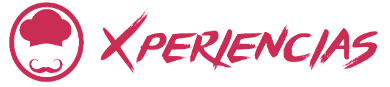 Llegada: domingos específicos de abril a septiembre 2024Mínimo 2 personasDía 1 domingo 	FRANKFURTLlegada a Frankfurt y alojamiento. (el traslado al hotel no está incluido). A las 19.30 hrs reunión informativa en la recepción del hotel con nuestro guia. Día 2 lunes 		FRANKFURT - HEIDELBERGDesayuno y salida a Rüdesheim, pueblo típico a orillas del río Rhin. Embarque a un crucero fluvial pasando por un paisaje encantador hacia la localidad de St Goarhausen, donde haremos el desembarque. Continuación del viaje hacia Heidelberg, la ciudad universitaria más antigua de Alemania. Con su romántico ambiente sacado de un cuento de hadas y su idílica ubicación entre bosques y viñedos justo al lado del río Neckar, conjuga vida estudiantil, pintorescas callejuelas, locales románticos y juveniles, cultura e impresionantes monumentos. Alojamiento en Heidelberg.Día 3 martes 		HEIDELBERG – WURZBURGO – ERLANGENDesayuno y salida hacia Erlangen, pasando por la ciudad universitaria de Wurzburgo, con su privilegiada ubicación a ambas orillas del río Meno. Wurzburgo se presenta como una ciudad barroca con un estilo sureño y un ambiente acogedor propio de Franconia. Tiempo libre para pasear por la ciudad donde destacan la Catedral de San Carlos, la cuarta iglesia románica más grande de Alemania, la Fortaleza de Marienberg y la Residencia, Patrimonio de la Humanidad de la UNESCO, junto con los Jardines de la Corte y la Plaza de la Residencia. Continuación hacia Erlangen. Alojamiento. Por la tarde visita de la ciudad de Nuremberg, ubicado a 30 kms de Erlangen. Día 4 miércoles 	ERLANGEN – ROTEMBURGO – ERLANGENDesayuno en el hotel. Excursión de día completo a Rotemburgo (Rothenburg ob der Tauber), la ciudad medieval mejor conservada de Alemania y capital de la «Ruta romántica alemana». Alojamiento en Nuremberg. Día 5 jueves 		ERLANGEN - RATISBONA - MÚNICHDesayuno y salida hacia Múnich, pasando por la ciudad medieval de Ratisbona, Patrimonio de la Humanidad de la UNESCO con 2000 años de historia. El Puente de Piedra, su Krauterermarkt y la Colegiata de San Juan, el Museo del Tesoro de la Catedral, la Casa Patricia en el Heuport y la histórica Farmacia Adler se encuentran entre los monumentos más importantes de la ciudad. Tiempo libre para pasear por la ciudad vieja. Continuación a Múnich. Alojamiento.Día 6 viernes 		MÚNICHDesayuno y visita panorámica de la capital de Baviera a orillas del río Isar en el piedemonte septentrional de los Alpes. Destaca la Catedral de Nuestra Señora, austera construcción del gótico tardío, la iglesa gótica del Espíritu Santo, las Iglesias de San Miguel y de San Nepomuceo. Tarde libre y alojamiento.Día 7 sábado 		MÚNICH – NEUSCHWANSTEIN – MÚNICHDesayuno y a continuación visita del Castillo Neuschwanstein, construido por el rey Luis II de Baviera, más conocido por su apodo de “el Rey Loco”. La construcción se inspiraba en los castillos medievales de los «Caballeros Teutónicos» y sus salones aluden a mitos, fábulas y leyendas. A continuación, visita del Palacio de Linderhof, el más pequeño de los tres palacios construidos por Luis II de Baviera, que pretendía emular al Castillo de Versalles. Por lo tarde continuación del viaje a Oberammergau, célebre por su auto de la Pasión que data de 1633 que se representa cada 10 años. Visitamos igualmente a continuación la abadía benedictina de Ettal, fundada por la Casa de Wittelsbacher. Alojamiento.Día 8 domingo 	MÚNICH - ZÜRICHDesayuno y salida hacia Schaffhausen, famosa por las cataratas del Rhin, el mayor salto de agua en Europa Central. A continuación pasamos por el casco antiguo de Schaffhausen, cerrado a los coches, que es considerado como uno de los más pintorescos de toda Suiza. Llegada a Zurich por la tarde y alojamiento.Día 9 lunes 		ZÜRICHDesayuno y visita de la ciudad, en la que destaca especialmente el casco histórico con la catedral, el antiguo ayuntamiento y la Puerta de San Martín. Continuamos por el centro comercial y financiero, la Bahnhofstrasse, la Iglesia de Fraumünster, el Limmatquai y el barrio de la Universidad. Alojamiento en Zurich. Día 10 martes 		ZURICH – LUCERNA – INTERLAKENDesayuno y continuación hacia Lucerna, ciudad medieval, ubicada a orillas del Lago de los Cuatro Cantones. Punto de atracción es el famoso Puente de la Capilla, construido de madera en 1333, cubierto y embellecido con varias pinturas. A continuación, vamos a la aldea de Engelberg subiendo con el primer teleférico giratorio del mundo a la cima del Monte Titlis a 3020 m, donde nos espera una vista panorámica sobrecogedora de las montañas. Por la tarde continuación del recorrido hacia el pueblo Interlaken, ubicado entre dos lagos, el Thun y el Brienz. El mayor atractivo de Interlaken se basa en el paisaje majestuoso que lo rodea, con las cumbres de la región de Jungfrau, de más de 4.000 metros de altura. Alojamiento. Día 11 miércoles 	INTERLAKEN – BERNA - GINEBRADesayuno y salida hacia Berna, capital de Suiza, Patrimonio Cultural de la Humanidad, una de las ciudades medievales mejor conservadas de toda Europa. Pequeña visita panorámica donde se destaca la Torre del Reloj y la Catedral de San Vicente del siglo XV. Breve parada y continuación hacia Ginebra. Alojamiento.Día 12 jueves 		GINEBRA Desayuno y visita de la ciudad paseando por la Promenade Du Lac y su jardín inglés donde puede apreciarse el famoso Reloj Floral, símbolo de la importancia que sigue teniendo la industria relojera para la ciudad. Ginebra es cuna de ilustres personajes como Calvino, Rousseau, Voltaire y Henri Dunant, fundador de la Cruz Roja. El emblema de la ciudad es el Chorro de Agua más alto del mundo que alcanza una altura de 140 metros. El agua se dispara a 100 kms por hora y una válvula le otorga una apariencia blanca brillante que se ve aún mejor durante la noche. Pasamos por el centro histórico en que se erige la famosa Catedral Calvinista de San Pierre donde predicaba juan Calvino. Punto de atracción que visitamos es el Parc des Bastions con el Monumento a los Reformadores, homenaje a los padres de la Reforma calvinista. Tarde libre y alojamiento en Ginebra. Día 13 viernes 		GINEBRA - ZERMATTDesayuno y salida hacia Zermatt, pueblo pintoresco con sus antiguas casas de madera y granjas decoradas con flores, que se conservan de la época en que este pueblo era una pequeña aldea de montaña. Situada en el valle del Cervino y rodeada de las imponentes montañas de los Alpes Suizos, a 1620 metros de altura, este pintoresco pueblo queda enclavado en un entorno natural único. Alojamiento en Zermatt. Día 14 sábado 		ZERMATTDesayuno y subida en tren cremellera al Gornergrat. El mirador de Gornergrat, situado a 3089 metros de altura, ofrece una de las mejores vistas del Cervino, la montaña más famosa de los Alpes por su imponente forma de pirámide y por ser el logo del riquísimo chocolate Toblerone. Gornergrat, también ofrece unas espectaculares vistas panorámicas de hasta 29 cumbres que superan los 4 mil metros como el Dufour, la más alta de Suiza, y el Gorner Glacier, el tercer glaciar más largo de la cordillera de los Alpes. Regreso en tren a Zermatt. Alojamiento en Zermatt. Día 15 domingo 	ZERMATT - ZURICHDesayuno y salida hacia Zurich. Alojamiento en Zurich.Día 16 lunes 		ZURICHDesayuno y traslado de salida al aeropuerto. Fin de nuestros serviciosINCLUYE:15 noches de alojamiento con desayuno tipo buffet.Traslado aeropuerto – hotel - aeropuerto en servicio compartidoGuía exclusivo de habla hispanaVisitas indicadas en el itinerario.NO INCLUYE:Actividades y alimentos no indicados en el itinerario.Vuelos internacionales Propinas.Gastos personalesSeguro de viajeroNOTAS:Tarifas por persona en USD, sujetas a disponibilidad al momento de reservar y cotizadas en categoría estándarEs responsabilidad del pasajero contar con la documentación necesaria para su viaje (el pasaporte debe tener una vigencia de + de 6 meses).En caso de que hubiera alguna alteración en la llegada o salida de los vuelos internaciones y los clientes perdieran alguna (S) visitas; Travel Shop no devolverá el importe de las mismas. En caso de querer realizarlas tendrán un costo adicional y están sujetas a confirmación. Recomendamos que el cliente contrate un seguro de viajero ya que Travel Shop no cubrirá los gastos médicos en caso de accidente.Consultar condiciones de cancelación y más con un asesor de Operadora Travel Shop.HOTELES PREVISTOS O SIMILARESHOTELES PREVISTOS O SIMILARESHOTELES PREVISTOS O SIMILARESCIUDADHOTELCATFRANKFURTMARRIOTTPHEIDELBERGMARRIOTTPERLANGENBAYRISCHER HOFPMÚNICHWESTIN GRAND MUNICHPZURICHNOVOTEL CITY WESTPINTERLAKENMETROPOLEPGINEBRAMANOTELPZERMATTHOTEL ALEXPTARIFAS POR PERSONA EN USDTARIFAS POR PERSONA EN USDTARIFAS POR PERSONA EN USDSERVICIOS TERRESTRES EXCLUSIVAMENTESERVICIOS TERRESTRES EXCLUSIVAMENTESERVICIOS TERRESTRES EXCLUSIVAMENTETERRESTREDBLSGLTERRESTRE49896639 Suplemento por persona traslado aeropuerto - hotel en Frankfurt 160Suplemento por persona traslado aeropuerto - hotel en Frankfurt 160Suplemento por persona traslado aeropuerto - hotel en Frankfurt 160PRECIOS SUJETOS A DISPONIBILIDAD Y A CAMBIOS SIN PREVIO AVISOPRECIOS SUJETOS A DISPONIBILIDAD Y A CAMBIOS SIN PREVIO AVISOPRECIOS SUJETOS A DISPONIBILIDAD Y A CAMBIOS SIN PREVIO AVISOVIGENCIA HASTA OCTUBRE 2024VIGENCIA HASTA OCTUBRE 2024VIGENCIA HASTA OCTUBRE 2024CALENDARIO DE LLEGADAS 2024CALENDARIO DE LLEGADAS 2024DOMINGODOMINGOABRIL21JUNIO2JULIO14AGOSTO11SEPTIEMBRE8